Formulário 4DECLARAÇÃO DE TRABALHO AUTÔNOMOEu,____________________________________________________________ portador   do   R.G. nº ___________, órgão expedidor _________ UF________ CPF nº_____________________ residente e domiciliado no endereçoCidade/UF____________CEP nº _________________ membro do grupo familiar do/a estudante_______________________________________________________ declaro, para os devidos fins, que sou trabalhador autônomo/liberal informal, exercendo a atividade de_________________________________________não constante na Carteira de Trabalho e Previdência Social, recebendo renda bruta nos meses:Mês	/	Ano:	Renda1) 	/ 	: R$  	2) 	/ 	: R$  	3) 	/ 	: R$  	Declaro serem verdadeiras as informações acima prestadas e estou ciente que a declaração falsa constitui crime de falsidade ideológica com penas previstas no art. 299 do Código Penal. __________________________, _____ de ____________de 2021.(Local e data)Assinatura do Declarante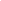 (Conforme Documento de Identidade)